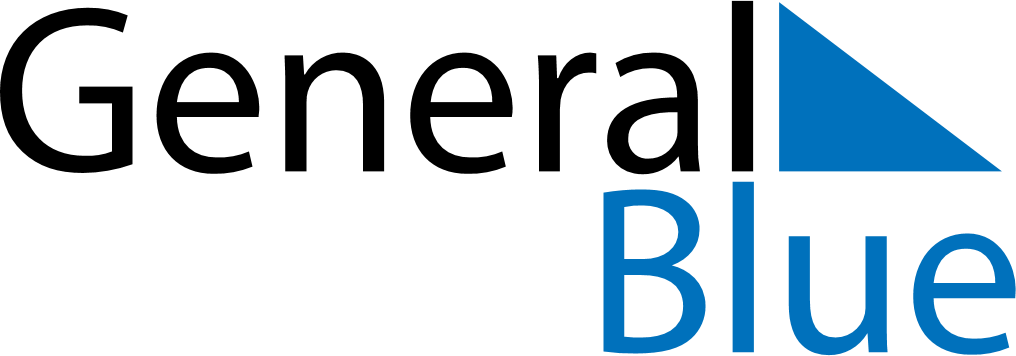 July 1852July 1852July 1852July 1852July 1852SundayMondayTuesdayWednesdayThursdayFridaySaturday12345678910111213141516171819202122232425262728293031